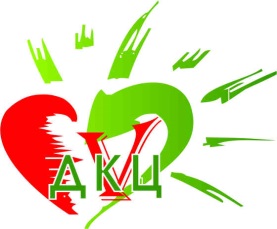 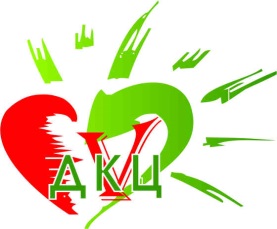 Пояснителни бележкиза дейността на общинско дружество “ДКЦ V Варна – Света Екатерина” ЕООД през 2016 г.“ДКЦ V Варна – Света Екатерина” ЕООД е самофинансиращо се общинско лечебно заведение за специализирана извънболнична медицинска помощ.ДКЦ V осъществява дейности по диагностика, лечение, рехабилитация и наблюдение на болни, консултации, профилактика и диспансеризация. В рамките на  лечебното заведение са разкрити специализирани кабинети по 19 медицински специалности. Лечебното заведение разполага с клинична лаборатория, звено по образна диагностика и звено по физиотерапия и рехабилитация.Управител на лечебното заведение е д-р Галинка Павлова, главен счетоводител – Галина Христова. През 2016 г. няма промяна в ръководните органи. Към отчетния период дружество е на загуба от 18 хил.лв., което не се е случвало в последните 10 години. Причината за отрицателния финансов резултат е извършения през месец юли цялостен ремонт вътре в сградата – боядисване на всички кабинети, коридори и санитарни помещения. Изцяло се подмениха мебелите, подовите настилки (теракот и фаянс), съгласно предписанията на РЗИ – Варна. Изплатени бяха актюерски задължения на част от персонала при пенсионирането му в размер на 32 хил. лв. Спрямо предходната година има завишаване с 3 хил. лв. в сумата за неползвани годишни отпуски на пeрсонала по НСС 19. През отчетния период беше извършена и паспортизация обследване за енергийна ефективност на сградата на ДКЦ V в размер на 16 хил. лв. с ДДС. Всички тези разходи допринасят в голяма степен за влошаване на финансовия резултат през отчетното тримесечие. Дружеството няма открито производство по несъстоятелност. В отчетния период не са налице факти и обстоятелства, подлежащи на разкриване, съгласно Приложение 9 към чл. 33, ал. 1, т. 3, чл. 33а1, т. 3 и чл. 41а, ал. 1, т. 4 и 6.                                                       Управител:/Д-р Галинка Павлова/